Утвърдил: …………………..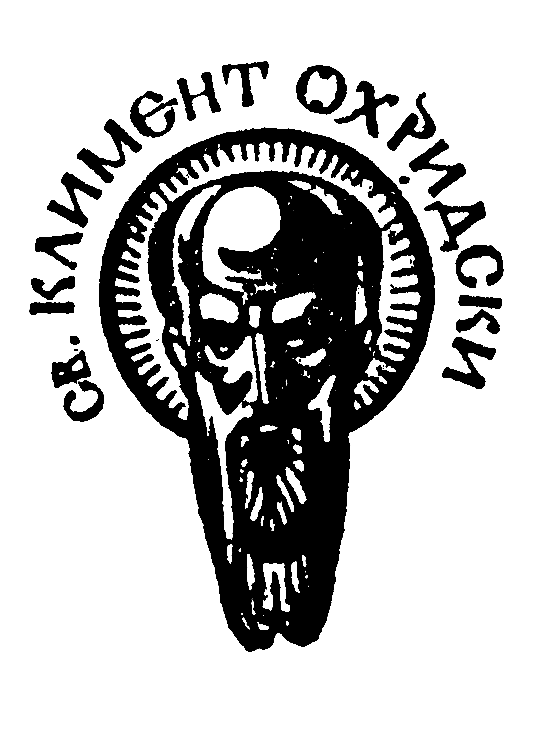 			ДеканДата .............................СОФИЙСКИ УНИВЕРСИТЕТ “СВ. КЛИМЕНТ ОХРИДСКИ”Факултет: ФилософскиСпециалност: (код и наименование)ФилософияМагистърска програма: (код и наименование)ФилософияУЧЕБНА ПРОГРАМАДисциплина: ФИЛОСОФИЯ НА ТЕХНИКАТАПреподавател: Константин ЯнакиевУчебно съдържание Конспект за изпитБиблиография Основна:Арент, Х., Човешката ситуация (София: Критика и хуманизъм, 1997)Сартр, Ж.-П., Екзистенциализмът е хуманизъм (София: ЛИК, 1997)Фуко, Мишел, Надзор и наказание (София: “Св. Климент Охридски”, 1998)Хайдегер, М., Битие и време (София: “Марин Дринов”, 2005)Bijker, Wiebe, Of bicycles, bakelites, and bulbs: toward a theory of sociotechnical change (Cambridge, Mass.: MIT Press, 1995)Borgman, Albert, Technology and the Character of Contemporary Life: A Philosophical Inquiry (Chicago: University of Chicago Press, 2009)Latour, Bruno, Aramis, or the love of technology (Cambridge, Massachusetts, & London, England: Harvard  University Press, 1996 )Heidegger, Martin, „Die Frage nach der Technik“. In: Gesamtausgabe, Band 7: Vorträge und Aufsätze, S. 7-36Pinch, Trevor J. and Wiebe E. Bijker, “The Social Construction of Facts and Artefacts: Or How the Sociology of Science and the Sociology of Technology Might Benefit Each Other”. In: Social Studies of Science, Vol. 14, No. 3 (Aug., 1984), pp. 399-441.Rouse, Joseph, Knowledge and Power (Ithaca NY: Cornell University Press, 1987)Winner, Langdon, “Do Artifacts Have Politics?” In: Daedalus, Vol. 109, No. 1, (Winter, 1980), pp. 121-136Winner, Langdon, The Whale and the Reactor: A Search for Limits in an Age of High Technology (Chicago: University of Chicago Press, 2020)Woolgar, Steve, “Configuring the User. The Case of Usability Trials”, in: A Sociology of Monsters (London: Routledge, 1991), p. 57-102Допълнителна:Маркс, Карл, Към критиката на политическата икономия (1859)Янакиев, Константин, Философия на науката. Въведение (София: „Св. Климент Охридски“, 2014)Bijker, W., and J. Law, eds. 1992. Shaping Technology/Building Society: Studies in Sociotechnical Change. Cambridge: MIT PressEllul, Jacques, La technique ou l'enjeu du siècle (Paris: Armand Colin, 1954)MacKenzie, D., Inventing Accuracy: A Historical Sociology of Nuclear Missile Guidance (Cambridge, Mass.: MIT Press 1990)Mumford, Lewis, Technics and Civilization (New York: Harcourt, Brace & Company, 1934)Дата: 25.04.2021 г.	Съставил: Константин ЯнакиевФФФУчебна заетостФормаХорариумАудиторна заетостЛекции30Аудиторна заетостСеминарни упражненияАудиторна заетостПрактически упражнения (хоспетиране)Обща аудиторна заетостОбща аудиторна заетост60Извънаудиторна заетостРефератИзвънаудиторна заетостДоклад/ПрезентацияИзвънаудиторна заетостНаучно есе20Извънаудиторна заетостКурсов учебен проектИзвънаудиторна заетостУчебна екскурзияИзвънаудиторна заетостСамостоятелна работа в библиотека или с ресурси40Извънаудиторна заетостИзвънаудиторна заетостОбща извънаудиторна заетостОбща извънаудиторна заетост60ОБЩА ЗАЕТОСТОБЩА ЗАЕТОСТ120Кредити аудиторна заетостКредити аудиторна заетост2,5Кредити извънаудиторна заетостКредити извънаудиторна заетост2,5ОБЩО ЕКСТОБЩО ЕКСТ5№Формиране на оценката по дисциплината% от оценкатаWorkshops {информационно търсене и колективно обсъждане на доклади и реферати)Участие в тематични дискусии в часоветеДемонстрационни занятия Посещения на обектиПортфолиоТестова проверкаРешаване на казусиТекуша самостоятелна работа /контролно50Научно есе50ИзпитАнотация на учебната дисциплина:Анотация на учебната дисциплина:Анотация на учебната дисциплина:Курсът се противопоставя на интелектуалисткото разбиране за техническото развитие, според което родените в ума на изобретателя машини и технологии моделират живота на хората (технически детерминизъм). Автори на изобретението са всички участници в неговото функциониране и приложение, включително такива, които не се ползват от него, но то по някакъв начин ги засяга (релевантни социални групи). Само че не всички виждат еднакво ясно въздействието му върху съдбата си. В това отношение големите изобретатели имат най-широк хоризонт и следователно най-голяма власт, но всъщност никой не управлява ситуацията. Всички се нуждаят от критично отношение към техниката, т.е. от разширяване на хоризонта, не самоцелно, а само там, където жизнените им проблеми изискват това.Курсът се противопоставя на интелектуалисткото разбиране за техническото развитие, според което родените в ума на изобретателя машини и технологии моделират живота на хората (технически детерминизъм). Автори на изобретението са всички участници в неговото функциониране и приложение, включително такива, които не се ползват от него, но то по някакъв начин ги засяга (релевантни социални групи). Само че не всички виждат еднакво ясно въздействието му върху съдбата си. В това отношение големите изобретатели имат най-широк хоризонт и следователно най-голяма власт, но всъщност никой не управлява ситуацията. Всички се нуждаят от критично отношение към техниката, т.е. от разширяване на хоризонта, не самоцелно, а само там, където жизнените им проблеми изискват това.Курсът се противопоставя на интелектуалисткото разбиране за техническото развитие, според което родените в ума на изобретателя машини и технологии моделират живота на хората (технически детерминизъм). Автори на изобретението са всички участници в неговото функциониране и приложение, включително такива, които не се ползват от него, но то по някакъв начин ги засяга (релевантни социални групи). Само че не всички виждат еднакво ясно въздействието му върху съдбата си. В това отношение големите изобретатели имат най-широк хоризонт и следователно най-голяма власт, но всъщност никой не управлява ситуацията. Всички се нуждаят от критично отношение към техниката, т.е. от разширяване на хоризонта, не самоцелно, а само там, където жизнените им проблеми изискват това.Предварителни изисквания:Няма.Очаквани резултати:Студентите да познават основни текстове от философията на техниката; да не се прекланят сляпо пред решението на техническия експерт; да разбират техниката като органична част от човешка форма на живот.№Тема:Хорариум1Някои философски идеи, като основа за подхода към техниката42Технически детерминизъм23Политиката на техниката 34Техниката и фокалните предмети35Социалното конструиране на техниката36Теорията за мрежата от актори27Техника и модерност48Техниката и потребителят39Състав (Bestand) и по-становка (Ge-stell)410От философия на науката към философия на техниката2№Въпрос1Някои философски идеи, като основа за подхода към техниката2Технически детерминизъм3Политиката на техниката 4Техниката и фокалните предмети5Социалното конструиране на техниката6Теорията за мрежата от актори7Техника и модерност8Техниката и потребителят9Състав (Bestand) и по-становка (Ge-stell)10От философия на науката към философия на техниката